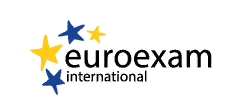 Уважаемые коллеги!Весенняя сессия экзамена в гимназии «Екатеринбург -Париж» 23-24 мая 2019.Приём заявок - до 12 апреля включительно.Стоимость экзамена в 2019 году (включает в себя стоимость экзамена + расходы на прием экзаменационной комиссии из Англии)ReferenceExam codeCEFRPrice in Euros/RblsPrice in Euros/RblsPrice in Euros/RblsExam priceРегистрационный сборРегистрационный сборWritten testsEuro A1W Breakthrough69 €1500 руб.1500 руб.Written testsEuro A2W Way stage69 €1500 руб.1500 руб.Written testsEuro B1W Threshold73 €1500 руб.1500 руб.Written testsEuro B2W Vantage73 €1500 руб.1500 руб.Written testsEuro C1W Operational proficiency75 €1500 руб.1500 руб.1500 руб.1500 руб.Spoken testsEuro A1S Breakthrough82 €1500 руб.1500 руб.Spoken testsEuro A2S Way stage82 €1500 руб.1500 руб.Spoken testsEuro B1SThreshold86 €1500 руб.1500 руб.Spoken testsEuro B2SVantage86 €1500 руб.1500 руб.Spoken testsEuro C1S Operational proficiency90 €1500 руб.1500 руб.For those who take BOTH written and spoken tests at the same sessionEuro A1C Breakthrough138 €138 €1500 руб.For those who take BOTH written and spoken tests at the same sessionEuro A2CWay stage138 €138 €1500 руб.For those who take BOTH written and spoken tests at the same sessionEuro B1CThreshold143€143€1500 руб.For those who take BOTH written and spoken tests at the same sessionEuro B2CVantage146 €146 €1500 руб.For those who take BOTH written and spoken tests at the same sessionEuro C1COperational proficiency152 €152 €1500 руб.